มกราคม  2565เรื่อง	การประชุมชี้แจงการตรวจสอบความถูกต้องของข้อมูลในระบบสารสนเทศการจัดการขยะมูลฝอย
ขององค์กรปกครองส่วนท้องถิ่นร่วมกัน ระหว่างกรมส่งเสริมการปกครองท้องถิ่นและกรมควบคุมมลพิษเรียน  ผู้ว่าราชการจังหวัด ทุกจังหวัดอ้างถึง  1. หนังสือกรมส่งเสริมการปกครองท้องถิ่น ด่วนที่สุด ที่ มท 0810.5/ว 126 ลงวันที่ 19 มกราคม 2560         2. หนังสือกรมส่งเสริมการปกครองท้องถิ่น ด่วนที่สุด ที่ มท 0810.5/ว 4215 ลงวันที่ 15 ตุลาคม 2562		ตามที่กรมส่งเสริมการปกครองท้องถิ่น ได้แจ้งแนวทางการบันทึกข้อมูล และการรายงานผลการดำเนินการด้านการบริหารจัดการขยะมูลฝอยขององค์กรปกครองส่วนท้องถิ่น (มฝ.1 และ มฝ.2) โดยขอให้จังหวัดแจ้งองค์กรปกครองส่วนท้องถิ่นในพื้นที่บันทึกข้อมูลลงในระบบดังกล่าว และได้พัฒนาระบบสารสนเทศ
ด้านการจัดการมูลฝอยขององค์กรปกครองส่วนท้องถิ่น เพื่อพัฒนาและปรับปรุงระบบข้อมูลในการบริหารจัดการขยะมูลฝอยในภาพรวมขององค์กรปกครองส่วนท้องถิ่น รายละเอียดตามหนังสือที่อ้างถึง นั้นกรมส่งเสริมการปกครองท้องถิ่นขอเรียนว่า ได้ดำเนินการจัดทำรายการสำหรับเลือก (Menu) เพิ่มเติม เพื่อใช้ในการตรวจสอบความถูกต้องของข้อมูลในระบบสารสนเทศการจัดการขยะมูลฝอยขององค์กรปกครองส่วนท้องถิ่นเรียบร้อยแล้ว ในการนี้ ขอให้จังหวัดมอบหมายท้องถิ่นจังหวัดและผู้อำนวยการสำนักงานทรัพยากรธรรมชาติและสิ่งแวดล้อมจังหวัด พร้อมทั้งเจ้าหน้าที่ที่เกี่ยวข้อง เข้าร่วมการประชุมชี้แจงดังกล่าว 
ในวันจันทร์ที่ 31 มกราคม 2564 เวลา 09.30 - 14.30 น. ผ่านระบบออนไลน์ Zoom Meeting โดยใช้ Meeting ID: 428 481 2365 Password: 3101 ซักซ้อมทำความเข้าใจการบันทึกและตรวจสอบข้อมูล
ในระบบสารสนเทศการจัดการขยะมูลฝอยขององค์กรปกครองส่วนท้องถิ่น ก่อนเปิดการใช้งานหน้าระบบตรวจสอบความถูกต้องของข้อมูลในระบบสารสนเทศฯ เพื่อบันทึกข้อมูลเดือนมกราคม 2565 เป็นต้นไป		จึงเรียนมาเพื่อโปรดพิจารณา  ขอแสดงความนับถือ (นายประยูร  รัตนเสนีย์)
 อธิบดีกรมส่งเสริมการปกครองท้องถิ่นกองสิ่งแวดล้อมท้องถิ่นกลุ่มงานสิ่งแวดล้อม
โทร. ๐ ๒๒๔๑ ๙๐๐๐ ต่อ 2112
ไปรษณีย์อิเล็กทรอนิกส์ Sarabun@dla.go.thที่ มท ๐๘20.2/    				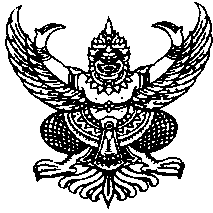 กรมส่งเสริมการปกครองท้องถิ่นถนนนครราชสีมา เขตดุสิต กทม. 10300